Summer Recipe – Raspberry Sorbet 
(Serves 4)







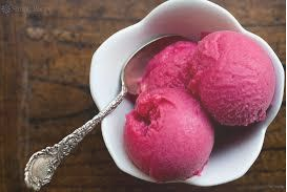 Ingredients:400g Frozen  Raspberries80g Condensed Milk

Equipment:Blender or Food ProcessorMethod:Combine raspberries and condensed milk in a blender or food processor.

Freeze for about 4 hours.  Should be soft enough to scoope.









Howth and Sutton Horticultural Society Ezine June 2018